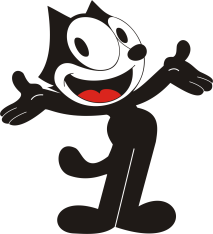 CONFLICTOS INTERNACIONALES QUE TUVO CHILE EN EL SIGLO XIXVEAMOS SÓLO LAS CONSECUENCIAS DE ESTOS HECHOS HISTÓRICOS:CONSECUENCIAS DE LA GUERRA CONTRA LA CONFEDERACIÓN PERÚ BOLIVIANA.CHILE GANA LA GUERRA, POR LO TANTO, LA CONFEDERACIÓN FUE DESARTICULADA Y PERÚ, BOLIVIA SIGUEN EXISTIENDO COMO PAÍSES INDEPENDIENTES. DEJAN DE SER UN PELIGRO PARA CHILE.EL PUERTO DE VALPARAÍSO SIGUE SIENDO EL PRINCIPAL PUERTO COMERCIAL DEL OCÉANO PACÍFICO, EL CALLAO QUEDA EN UN SEGUNDO LUGAR.EN CHILE, NACE EL SENTIMIENTO PATRIÓTICO EN LAS CLASES BAJAS. EL CHILENO DE CLASE BAJA SE SIENTE IDENTIFICADO CON LA IDEA DE PERTENECER A UN PAÍS LLAMDO CHILE.CONSECUENCIAS DE LA GUERRA CONTRA ESPAÑA.ESPAÑA DEJA DE SER UN PELIGRO EN LAS PAISES SUDAMERICANOS QUE FUERON SUS COLONIAS.CHILE FORTIFICÓ PUERTOS Y ADQUIRIÓ NAVÍOS DE GUERRA.CHILE CAPTURÓ LA COVADONGA, BARCO QUE DESTACARÁ EN EL COMBATE NAVAL DE IQUIQUE DURANTE LA GUERRA DEL PACÍFICO.CHILE AFIANZÓ SU PODERÍO MARÍTIMO EN EL PACÍFICO.CONSECUENCIAS DE LA GUERRA DEL PACÍFICO.Durante el transcurso de la Guerra del Pacífico, el progreso de Chile no se vio interrumpido; por el contrario, la guerra estimuló el desarrollo de la economía industrial, lo que contribuyó al financiamiento del Ejército en campaña. Terminado el conflicto, Chile consolidó su presencia en el norte del país al aumentar su territorio, convirtiéndose en el país más importante de Latinoamérica en las costas del Pacífico.Gracias a la expansión de su territorio, logró valiosas riquezas naturales que impulsaron la actividad económica del país.La inmigración fue tan grande que la población de Antofagasta pasó de 5.384 habitantes en 1875, a 21.213 diez años más tarde, y la de Tarapacá, de 39.255 a 45.086, en el mismo período.Por otro lado, los aranceles sobre el salitre beneficiaron ampliamente la construcción de nuevas obras públicas, como puertos y ferrocarriles, obras sociales y refuerzos para las fuerzas armadas.También, una vez finalizada la Guerra del Pacífico se incrementaron el cultivo de trigo en el sur y la vitivinicultura en el centro, y las empresas industriales de producción de bienes de consumo se expandieron.Finalmente, y gracias a los créditos recibidos por su buena reputación, Chile modernizó sus principales ciudades, los servicios de sanidad y la educación, y realizó la construcción de grandes edificios.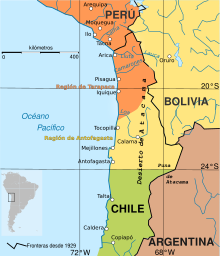 LECTURA Nro. 1EL IMPACTO DE LA GUERRA DEL PACÍFICOAl finalizar la guerra, la anexión de nuevos territorios y la riqueza salitrera, fueron elementos muy provechosos para el Estado Chileno. Sin embargo, esto también impactó en la vida de las personas y en conflictos diplomáticos que se mantienen hasta el día de hoy.Los orígenes de la guerra se remontan a una larga disputa territorial entre Chile y Bolivia para definir sus fronteras en el Desierto de Atacama. Después de diversas negociaciones diplomáticas entre ambos países, se logró firmar dos tratados de límites en 1866 y 1874 que no pudieron establecer una relación armoniosa entre Chile y Bolivia. En 1878 el conflicto se agravó con la violación del Tratado de Límites de 1874, por parte de Bolivia, y la intervención de Perú en su apoyo, lo que desencadenó un conflicto bélico que los enfrentó con Chile a partir de febrero de 1879. Las operaciones militares se prolongaron por cuatro años y medio, involucrando la movilización de cuantiosos recursos humanos y materiales por parte de los tres países.Una vez finalizada la guerra, los países involucrados incurrieron en diversas negociaciones diplomáticas para lograr acuerdos de paz con Chile. Tras ellos, nuestro país pudo incorporar nuevos territorios a la nación, comprendidos entre Arica y Antofagasta, los que dieron origen a las provincias de Tarapacá y Antofagasta. La riqueza salitrera de estos territorios permitió reactivar la economía nacional y comenzar un ciclo de expansión que se prolongaría hasta 1930. Dotado de enormes recursos provenientes del impuesto salitrero, el Estado comenzó un proceso de modernización del país, partiendo por la expansión de su infraestructura material y administrativa, lo que fue especialmente notorio en la ampliación de los ministerios y sus respectivos servicios. Junto a ello, se inició una amplia y sostenida política de obras públicas. Se invirtió en ferrocarriles y obras portuarias, y se expandió la educación pública con la construcción de cientos de colegios que elevaron significativamente la matrícula. El sector privado también se vio favorecido, pues se reactivó la agricultura al generarse un nuevo mercado interno, la incipiente industria y las alicaídas economías urbanas.La guerra también produjo impacto en la vida política, al fortalecer a la Alianza Liberal gobernante. Ésta pudo implementar su agenda de democratización del sistema político y de laicización de las instituciones públicas, valiéndose de la unidad suscitada en torno al sentimiento nacional y patriótico que imperaba en todos los sectores sociales del país.También tuvo un enorme influjo en el ámbito social, pues generó una sostenida migración de la población chilena a los nuevos territorios incorporados, cuya industria salitrera demandó gran cantidad de mano de obra. Esto facilitó la chilenización del espacio, pero, al mismo tiempo, propició el surgimiento de clases proletarizadas que sentaron las bases de movimientos sociales, políticos y reivindicatorios de derechos sociales y laborales, comúnmente vulnerados. Fue la raíz de la "cuestión social" de las tres primeras décadas del siglo XX.http://www.memoriachilena.gob.cl/602/w3-article-100610.html